LOYOLA COLLEGE (AUTONOMOUS), CHENNAI – 600 034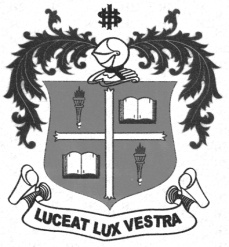 B.Sc. DEGREE EXAMINATION – COMPUTER SCIENCEFIFTH SEMESTER – NOVEMBER 2012CS 5505/CS 5502 - SOFTWARE ENGINEERING                 Date : 03/11/2012 	Dept. No.	        Max. : 100 Marks                 Time : 9:00 - 12:00 	                                             PART – A(10 x 2=20)Answer all questions:Define Software Engineering.What are the types of software metrics?What is the difference between the “Known Risks” and Predictable Risks”?What are the benefits of prototyping? Define System Flow Diagram [SFD].Define: Data dictionary.What is cohesive module?What are the advantages of evolutionary prototyping? What are the Attributes of Good Test?What is debugging?PART – B(5 X 8=40)Answer all questions:(a) What are the various categories of software? Explain.(OR)(b)Discuss about the software project planning.(a) Explain about the requirement analysis task.(OR)      (b)Explain about the software risks.(a) Discuss about the ERD and DFD with an example.(OR)(b) Explain about the elements of analysis model.(a) What are the different types of cohesion? Explain with an example.(OR)(b) Explain the design principles.(a)Discuss about the Debugging concepts in detail.(OR)(b)Explain about the McCall’s quality factors.PART – C (2* 20=40)Answer any two questions:(a) Explain iterative waterfall and spiral model for software life cycle and various       activities in each phase.								(10)(b) Explain about the software prototyping model.					(10)(a)Explain in detail about the JSD and SADT	.					(10)(b) Explain the effective modular design.							(10)(a) Explain about the testing fundamentals.						(10)(b) Discuss about the black box testing in detail.					(10)$$$$$$$